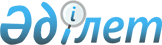 Бұқар жырау аудандық мәслихатының 2008 жылғы 19 желтоқсандағы 10 сессиясының "2009 жылға арналған аудандық бюджет туралы" N 6 шешіміне өзгерістер енгізу туралы
					
			Күшін жойған
			
			
		
					Қарағанды облысы Бұқар жырау аудандық мәслихатының 21 сессиясының 2009 жылғы 23 қарашадағы N 4 шешімі. Қарағанды облысы Бұқар жырау ауданы Әділет басқармасында 2009 жылғы 04 желтоқсанда N 8-11-84 тіркелді. Қолданылу мерзімінің өтуіне байланысты күші жойылды (Қарағанды облысы Бұқар жырау аудандық мәслихаты аппаратының 2011 жылғы 06 сәуірдегі N 1-10/83 хатымен)      Ескерту. Қолданылу мерзімінің өтуіне байланысты күші жойылды (Қарағанды облысы Бұқар жырау аудандық мәслихаты аппаратының 2011.04.06 N 1-10/83 хатымен).

      Қазақстан Республикасының 2008 жылғы 4 желтоқсандағы Бюджет кодексіне, Қазақстан Республикасының 2001 жылғы 23 қаңтардағы "Қазақстан Республикасындағы жергілікті мемлекеттік басқару және өзін-өзі басқару туралы" Заңына сәйкес, аудандық мәслихат ШЕШІМ ЕТТІ:



      1. Бұқар жырау аудандық мәслихатының 2008 жылғы 19 желтоқсандағы 10 сессиясының "2009 жылға арналған аудандық бюджет туралы" N 6 шешіміне (нормативтік құқықтық кесімдерді мемлекеттік тіркеудің тізіліміне N 8-11-65 болып енгізілген, "Сарыарқа" аудандық газетінің 2009 жылғы 17 қаңтардағы N 2 санында, 2009 жылғы 24 қаңтардағы N 3 санында, 2009 жылғы 31 қаңтардағы N 4 санында, 2009 жылғы 7 ақпандағы N 5 санында жарияланған), Бұқар жырау аудандық мәслихатының 2009 жылғы 1 ақпандағы 12 сессиясының "Бұқар жырау аудандық мәслихатының 2008 жылғы 19 желтоқсандағы 10 сессиясының "2009 жылға арналған аудандық бюджет туралы" N 6 шешіміне өзгерістер енгізу туралы" N 5 шешімімен (нормативтік құқықтық кесімдерді мемлекеттік тіркеудің тізіліміне N 8-11-72 болып енгізілген, "Сарыарқа" аудандық газетінің 2009 жылғы 7 наурыздағы N 9 санында, 2009 жылғы 14 наурыздағы N 10 санында, 2009 жылғы 28 наурыздағы N 12 санында жарияланған), Бұқар жырау аудандық мәслихатының 2009 жылғы 23 сәуірдегі 15 сессиясының "Бұқар жырау аудандық мәслихатының 2008 жылғы 19 желтоқсандағы 10 сессиясының "2009 жылға арналған аудандық бюджет туралы" N 6 шешіміне өзгерістер мен толықтырулар енгізу туралы" N 4 шешімімен (нормативтік құқықтық кесімдерді мемлекеттік тіркеудің тізіліміне N 8-11-75 болып енгізілген, "Сарыарқа" аудандық газетінің 2009 жылғы 9 мамырдағы N 18 санында, 2009 жылғы 16 мамырдағы N 19 санында, 2009 жылғы 23 мамырдағы N 20 санында, 2009 жылғы 30 мамырдағы N 21 санында, 2009 жылғы 6 маусымдағы N 22 санында жарияланған), Бұқар жырау аудандық мәслихатының 2009 жылғы 21 шілдедегі 17 сессиясының "Бұқар жырау аудандық мәслихатының 2008 жылғы 19 желтоқсандағы 10 сессиясының "2009 жылға арналған аудандық бюджет туралы" N 6 шешіміне өзгерістер енгізу туралы" N 4 шешімімен (нормативтік құқықтық кесімдерді мемлекеттік тіркеудің тізіліміне N 8-11-79 болып енгізілген, "Сарыарқа" аудандық газетінің 2009 жылғы 15 тамыздағы N 32 санында, 2009 жылғы 22 тамыздағы N 33 санында жарияланған), Бұқар жырау аудандық мәслихатының 2009 жылғы 4 қыркүйектегі 18 сессиясының "Бұқар жырау аудандық мәслихатының 2008 жылғы 19 желтоқсандағы 10 сессиясының "2009 жылға арналған аудандық бюджет туралы" N 6 шешіміне өзгерістер енгізу туралы" N 4 шешімімен (нормативтік құқықтық кесімдерді мемлекеттік тіркеудің тізіліміне N 8-11-82 болып енгізілген, "Сарыарқа" аудандық газетінің 2009 жылғы 19 қыркүйектегі N 37 санында, 2009 жылғы 26 қыркүйектегі N 38 санында жарияланған), Бұқар жырау аудандық мәслихатының 2009 жылғы 22 қазандағы 20 сессиясының "Бұқар жырау аудандық мәслихатының 2008 жылғы 19 желтоқсандағы 10 сессиясының "2009 жылға арналған аудандық бюджет туралы" N 6 шешіміне өзгерістер енгізу туралы" N 4 шешімімен (нормативтік құқықтық кесімдерді мемлекеттік тіркеудің тізіліміне N 8-11-83 болып енгізілген, "Сарыарқа" аудандық газетінің 2009 жылғы 14 қарашадағы N 45 санында, 2009 жылғы 21 қарашадағы N 46 санында жарияланған) енгізілген өзгерістерімен және толықтыруларымен бірге төмендегі өзгерістер енгізілсін:



      1) 1 тармақтағы:

      1) тармақшада:

      "3189601" сандары "3176347" сандарына ауыстырылсын;

      "2527443" сандары "2514189" сандарына ауыстырылсын;

      2) тармақшада:

      "3212710" сандары "3199456" сандарына ауыстырылсын;



      2) 9 тармақтағы:

      "8644" сандары "11597" сандарына ауыстырылсын;



      3) 10 тармақтағы:

      "10032" сандары "9956" сандарына ауыстырылсын;



      4) 12 тармақтағы:

      "8000" сандары "7672" сандарына ауыстырылсын;



      5) 13 тармақтағы:

      "97058" сандары "84672" сандарына ауыстырылсын;

      "91758" сандары "79372" сандарына ауыстырылсын;



      6) көрсетілген шешімнің 1, 2, 3 қосымшалары осы шешімнің 1, 2, 3 қосымшаларына сәйкес жаңа редакцияда мазмұндалсын.



      2. Осы шешім 2009 жылдың 1 қаңтарынан бастап қолданысқа енеді.      Сессия төрағасы                            М. Базылов      Мәслихат хатшысы                           А. Жүніспеков

Бұқар жырау аудандық Мәслихатының

2009 жылғы 23 қарашадағы

21 сессиясының N 4 шешіміне

1 қосымшаБұқар жырау аудандық Мәслихатының

2008 жылғы 19 желтоқсандағы

10 сессиясының N 6 шешіміне

1 қосымша

2009 жылға арналған аудандық бюджет

Бұқар жырау аудандық Мәслихатының

2009 жылғы 23 қарашадағы

21 сессиясының N 4 шешіміне

2 қосымшаБұқар жырау аудандық Мәслихатының

2008 жылғы 19 желтоқсандағы

10 сессиясының N 6 шешіміне

2 қосымша

2009 жылға арналған аудандық бюджеттің ағымдағы бюджеттік бағдарламаларының тізімі

Бұқар жырау аудандық Мәслихатының

2009 жылғы 23 қарашадағы

21 сессиясының N 4 шешіміне

3 қосымшаБұқар жырау аудандық Мәслихатының

2008 жылғы 19 желтоқсандағы

10 сессиясының N 6 шешіміне

3 қосымша

2009 жылға арналған аудандық бюджеттің бюджеттік даму бағдарламаларының тізімі
					© 2012. Қазақстан Республикасы Әділет министрлігінің «Қазақстан Республикасының Заңнама және құқықтық ақпарат институты» ШЖҚ РМК
				СанатыСанатыСанатыСанатыСанатыСанатыСомасы, мың теңгеСыныбыСыныбыСыныбыСыныбыСыныбыСомасы, мың теңгеIшкi сыныбыIшкi сыныбыIшкi сыныбыIшкi сыныбыСомасы, мың теңгеЕрекшелiгiЕрекшелiгiЕрекшелiгiСомасы, мың теңгеАтауыСомасы, мың теңге1234567Түсімдер3176347Кірістер31763471Салықтық түсімдер65259901Табыс салығы1248772Жеке табыс салығы12487701Төлем көзінен салық салынатын табыстардан ұсталатын жеке табыс салығы10805102Төлем көзінен салық салынбайтын табыстардан ұсталатын жеке табыс салығы1627003Қызметін біржолғы талон бойынша жүзеге асыратын жеке тұлғалардан алынатын жеке табыс салығы36004Төлем көзінен салық салынатын шетелдік азаматтар табыстарынан ұсталатын жеке табыс салығы19603Әлеуметтiк салық2587201Әлеуметтік салық25872001Әлеуметтік салық25872004Меншiкке салынатын салықтар2213131Мүлiкке салынатын салықтар17425001Заңды тұлғалардың және жеке кәсіпкерлердің мүлкіне салынатын салық17240002Жеке тұлғалардың мүлкіне салынатын салық18503Жер салығы1668302Елдi мекендер жерлерiне жеке тұлғалардан алынатын жер салығы290003Өнеркәсіп, көлік, байланыс, қорғаныс жеріне және ауыл шаруашылығына арналмаған өзге де жерге салынатын жер салығы846207Ауыл шаруашылығы мақсатындағы жерлерге заңды тұлғалардан, жеке кәсіпкерлерден, жеке нотариустар мен адвокаттардан алынатын жер салығы44008Елді мекендер жерлеріне заңды тұлғалардан, жеке кәсіпкерлерден, жеке нотариустар мен адвокаттардан алынатын жер салығы48814Көлiк құралдарына салынатын салық2613501Заңды тұлғалардан көлiк құралдарына салынатын салық363502Жеке тұлғалардан көлiк құралдарына салынатын салық225005Бірыңғай жер салығы424501Бірыңғай жер салығы424505Тауарларға, жұмыстарға және қызметтерге салынатын iшкi салықтар430512Акциздер178796Заңды және жеке тұлғалар бөлшек саудада өткiзетін, сондай-ақ өзінің өндiрiстік мұқтаждарына пайдаланылатын бензин (авиациялықты қоспағанда)163597Заңды және жеке тұлғаларға бөлшек саудада өткізетін, сондай-ақ өз өндірістік мұқтаждарына пайдаланылатын дизель отыны1523Табиғи және басқа да ресурстарды пайдаланғаны үшiн түсетiн түсiмдер3524515Жер учаскелерін пайдаланғаны үшін төлем352454Кәсiпкерлiк және кәсiби қызметтi жүргiзгенi үшiн алынатын алымдар588301Жеке кәсіпкерлерді мемлекеттік тіркегені үшін алынатын алым33302Жекелеген қызмет түрлерiмен айналысу құқығы үшiн алынатын лицензиялық алым202103Заңды тұлғаларды мемлекеттік тіркегені және филиалдар мен өкілдіктерді есептік тіркегені, сондай-ақ оларды қайта тіркегені үшін алым12105Жылжымалы мүлікті кепілдікке салуды мемлекеттік тіркегені және кеменің немесе жасалып жатқан кеменің ипотекасы үшін алынатын алым4414Көлік құралдарын мемлекеттік тіркегені, сондай-ақ оларды қайта тіркегені үшін алым43518Жылжымайтын мүлікке және олармен мәміле жасау құқығын мемлекеттік тіркегені үшін алынатын алым29295Құмар ойын бизнеске салық13602Тіркелген салық13608Заңдық мәнді іс-әрекеттерді жасағаны және (немесе) оған уәкілеттігі бар мемлекеттік органдар немесе лауазымды адамдар құжаттар бергені үшін алынатын міндетті төлемдер46381Мемлекеттік баж463802Мемлекеттік мекемелерге сотқа берілетін талап арыздарынан алынатын мемлекеттік бажды қоспағанда, мемлекеттік баж сотқа берілетін талап арыздардан, ерекше талап ету істері арыздарынан, ерекше жүргізілетін істер бойынша арыздардан (шағымдардан), сот бұйрығын шығару туралы өтініштерден, атқару парағының дубликатын беру туралы шағымдардан, аралық (төрелік) соттардың және шетелдік соттардың шешімдерін мәжбүрлеп орындауға атқару парағын беру туралы шағымдардың, сот актілерінің атқару парағының және өзге де құжаттардың көшірмелерін қайта беру туралы шағымдардан алынады248104Азаматтық хал актiлерiн тiркегенi үшiн, сондай-ақ азаматтарға азаматтық хал актiлерiн тiркеу туралы куәлiктердi және азаматтық хал актiлерi жазбаларын өзгертуге, толықтыруға және қалпына келтiруге байланысты куәлiктердi қайтадан бергенi үшiн мемлекеттік баж118405Шетелге баруға және Қазақстан Республикасына басқа мемлекеттерден адамдарды шақыруға құқық беретiн құжаттарды ресiмдегенi үшiн, сондай-ақ осы құжаттарға өзгерiстер енгiзгенi үшiн мемлекеттік баж1107Қазақстан Республикасының азаматтығын алу, Қазақстан Республикасының азаматтығын қалпына келтiру және Қазақстан Республикасының азаматтығын тоқтату туралы құжаттарды ресiмдегенi үшін мемлекеттік баж1508Тұрғылықты жерiн тiркегенi үшiн мемлекеттік баж85710Жеке және заңды тұлғалардың азаматтық, қызметтік қаруының (аңшылық суық қаруды, белгі беретін қаруды, ұңғысыз атыс қаруын, механикалық шашыратқыштарды, көзден жас ағызатын немесе тітіркендіретін заттар толтырылған аэрозольді және басқа құрылғыларды, үрлемелі қуаты 7,5 Дж-дан аспайтын пневматикалық қаруды қоспағанда және калибрі 4,5 мм-ге дейінгілерін қоспағанда) әрбір бірлігін тіркегені және қайта тіркегені үшін алынатын мемлекеттік баж1512Қаруды және оның оқтарын сақтауға немесе сақтау мен алып жүруге, тасымалдауға, Қазақстан Республикасының аумағына әкелуге және Қазақстан Республикасынан әкетуге рұқсат бергені үшін алынатын мемлекеттік баж2021Тракторшы-машинистің куәлігі берілгені үшін алынатын мемлекеттік баж552Салықтық емес түсiмдер187601Мемлекеттік меншіктен түсетін кірістер9345Мемлекет меншігіндегі мүлікті жалға беруден түсетін кірістер93404Коммуналдық меншіктегі мүлікті жалдаудан түсетін кірістер93402Мемлекеттік бюджеттен қаржыландырылатын мемлекеттік мекемелердің тауарларды (жұмыстарды, қызметтерді) өткізуінен түсетін түсімдер2401Мемлекеттік бюджеттен қаржыландырылатын мемлекеттік мекемелердің тауарларды (жұмыстарды, қызметтерді) өткізуінен түсетін түсімдер24002Жергілікті бюджеттен қаржыландырылатын мемлекеттік мекемелер көрсететін қызметтерді сатудан түсетін түсімдер24006Басқа да салықтық емес түсiмдер7021Басқа да салықтық емес түсiмдер70209Жергілікті бюджетке түсетін салықтық емес басқа да түсімдер7023Негізгі капиталды сатудан түсетін түсімдер768303Жердi және материалдық емес активтердi сату76831Жерді сату760001Жер учаскелерін сатудан түсетін түсімдер76002Материалдық емес активтерді сату8302Жер учаскелерін жалдау құқығын сатқаны үшін төлем834Трансферттердің түсімдері251418902Мемлекеттiк басқарудың жоғары тұрған органдарынан түсетiн трансферттер25141892Облыстық бюджеттен түсетiн трансферттер251418901Ағымдағы нысаналы трансферттер48990802Нысаналы даму трансферттері16114403Субвенциялар185876004Заңнаманың қабылдауына байланысты ысырапты өтеуге арналған трансферттер4377Функционалдық топФункционалдық топФункционалдық топФункционалдық топФункционалдық топФункционалдық топСомасы, мың теңгеКіші функцияКіші функцияКіші функцияКіші функцияКіші функцияСомасы, мың теңгеБюджеттік бағдарламалардың әкiмшiсiБюджеттік бағдарламалардың әкiмшiсiБюджеттік бағдарламалардың әкiмшiсiБюджеттік бағдарламалардың әкiмшiсiСомасы, мың теңгеБағдарламаБағдарламаБағдарламаСомасы, мың теңгеКіші бағдарламаКіші бағдарламаСомасы, мың теңгеАтауыСомасы, мың теңге1234567II. Шығыстар3220339Шығындар32203391Жалпы сипаттағы мемлекеттiк қызметтер24475401Мемлекеттiк басқарудың жалпы функцияларын орындайтын өкiлдi, атқарушы және басқа органдар218893112Аудан (облыстық маңызы бар қала) мәслихатының аппараты13770001Аудан (облыстық маңызы бар қала) мәслихатының қызметін қамтамасыз ету13509003Жергілікті органдардың аппараттары12699007Мемлекеттік қызметшілердің біліктілігін арттыру56100Депутаттық қызмет754002Ақпараттық жүйелер құру261122Аудан (облыстық маңызы бар қала) әкімінің аппараты44018001Аудан (облыстық маңызы бар қала) әкімінің қызметін қамтамасыз ету43378003Жергілікті органдардың аппараттары43223007Мемлекеттік қызметшілердің біліктілігін арттыру155002Ақпараттық жүйелер құру640123Қаладағы аудан, аудандық маңызы бар қала, кент, ауыл (село), ауылдық (селолық) округ әкімінің аппараты161105001Қаладағы ауданның, аудандық маңызы бар қаланың, кенттің, ауылдың (селоның), ауылдық (селолық) округтің әкімі аппаратының қызметін қамтамасыз ету161105003Жергілікті органдардың аппараттары159805007Мемлекеттік қызметшілердің біліктілігін арттыру130002Қаржылық қызмет12103452Ауданның (облыстық маңызы бар қаланың) қаржы бөлімі12103001Қаржы бөлімінің қызметін қамтамасыз ету7802003Жергілікті органдардың аппараттары7746007Мемлекеттік қызметшілердің біліктілігін арттыру56002Ақпараттық жүйелер құру606003Салық салу мақсатында мүлікті бағалауды жүргізу415011Коммуналдық меншікке түскен мүлікті есепке алу, сақтау, бағалау және сату328005Жоспарлау және статистикалық қызмет13758453Ауданның (облыстық маңызы бар қаланың) экономика және бюджеттік жоспарлау бөлімі13758001Экономика және бюджеттік жоспарлау бөлімнің қызметін қамтамасыз ету13572003Жергілікті органдардың аппараттары13516007Мемлекеттік қызметшілердің біліктілігін арттыру56002Ақпараттық жүйелер құру1862Қорғаныс555801Әскери мұқтаждар4931122Аудан (облыстық маңызы бар қала) әкімінің аппараты4931005Жалпыға бірдей әскери міндетті атқару шеңберіндегі іс-шаралар493102Төтенше жағдайлар жөнiндегi жұмыстарды ұйымдастыру627122Аудан (облыстық маңызы бар қала) әкімінің аппараты627006Аудан (облыстық маңызы бар қала) ауқымындағы төтенше жағдайлардың алдын алу және оларды жою627100Төтенше жағдайлардың алдын алу және жою жөніндегі іс-шаралар297007Аудандық (қалалық) ауқымдағы дала өрттерінің, сондай-ақ мемлекеттік өртке қарсы қызмет органдары құрылмаған елдi мекендерде өрттердің алдын алу және оларды сөндіру жөніндегі іс-шаралар3303Қоғамдық тәртіп, қауіпсіздік, құқықтық, сот, қылмыстық-атқару қызметі18401Құқық қорғау қызметi184458Ауданның (облыстық маңызы бар қаланың) тұрғын үй-коммуналдық шаруашылық, жолаушылар көлігі және автомобиль жолдары бөлімі184021Елдi мекендерде жол жүрісі қауiпсiздiгін қамтамасыз ету1844Бiлiм беру193038601Мектепке дейiнгi тәрбие және оқыту36808471Ауданның (облыстық маңызы бар қаланың) білім, дене шынықтыру және спорт бөлімі36808003Мектепке дейінгі тәрбие ұйымдарының қызметін қамтамасыз ету3680802Бастауыш, негізгі орта және жалпы орта білім беру1630874123Қаладағы аудан, аудандық маңызы бар қала, кент, ауыл (село), ауылдық (селолық) округ әкімінің аппараты12669005Ауылдық (селолық) жерлерде балаларды мектепке дейін тегін алып баруды және кері алып келуді ұйымдастыру12669471Ауданның (облыстық маңызы бар қаланың) білім, дене шынықтыру және спорт бөлімі1618205004Жалпы білім беру1587548105Бастауыш, негізгі орта және жалпы орта білім беру мектептер, гимназиялар, лицейлер, бейіндік мектептер, мектеп-балабақшалар1587548005Балалар үшін қосымша білім беру3065709Бiлiм беру саласындағы өзге де қызметтер262704471Ауданның (облыстық маңызы бар қаланың) білім, дене шынықтыру және спорт бөлімі251904009Ауданның (облыстық маңызы бар қаланың) мемлекеттік білім беру мекемелер үшін оқулықтар мен оқу-әдiстемелiк кешендерді сатып алу және жеткізу21812016Өңірлік жұмыспен қамту және кадрларды қайта даярлау стратегиясын іске асыру шеңберінде білім беру объектілерін күрделі, ағымды жөндеу230092027Республикалық бюджеттен берілетін трансферттер есебiнен230092472Ауданның (облыстық маңызы бар қаланың) құрылыс, сәулет және қала құрылысы бөлімі10800037Білім беру объектілерін салу және реконструкциялау10800015Жергілікті бюджет қаражаты есебінен108006Әлеуметтiк көмек және әлеуметтiк қамсыздандыру18031802Әлеуметтiк көмек164080451Ауданның (облыстық маңызы бар қаланың) жұмыспен қамту және әлеуметтік бағдарламалар бөлімі164080002Еңбекпен қамту бағдарламасы51769100Қоғамдық жұмыстар15000101Жұмыссыздарды кәсіптік даярлау және қайта даярлау1974102Халықты жұмыспен қамту саласында азаматтарды әлеуметтік қорғау жөніндегі қосымша шаралар1540103Республикалық бюджеттен ағымдағы нысаналы трансферттер есебінен әлеуметтік жұмыс орындар және жастар тәжірибесі бағдарламасын кеңейту33255004Ауылдық жерлерде тұратын денсаулық сақтау, білім беру, әлеуметтік қамтамасыз ету, мәдениет және спорт мамандарына отын сатып алуға Қазақстан Республикасының заңнамасына сәйкес әлеуметтік көмек көрсету4661005Мемлекеттік атаулы әлеуметтік көмек21103011Республикалық бюджеттен берілетін трансферттер есебiнен2900015Жергілікті бюджет қаражаты есебінен18203006Тұрғын үй көмегі5209007Жергілікті өкілетті органдардың шешімі бойынша мұқтаж азаматтардың жекелеген топтарына әлеуметтік көмек11855010Үйден тәрбиеленіп оқытылатын мүгедек балаларды материалдық қамтамасыз ету1172014Мұқтаж азаматтарға үйде әлеуметтiк көмек көрсету1007701618 жасқа дейінгі балаларға мемлекеттік жәрдемақылар41487011Республикалық бюджеттен берілетін трансферттер есебiнен20186015Жергілікті бюджет қаражаты есебінен21301017Мүгедектерді оңалту жеке бағдарламасына сәйкес, мұқтаж мүгедектерді міндетті гигиеналық құралдармен қамтамасыз етуге, және ымдау тілі мамандарының, жеке көмекшілердің қызмет көрсетуі1674709Әлеуметтiк көмек және әлеуметтiк қамтамасыз ету салаларындағы өзге де қызметтер16238451Ауданның (облыстық маңызы бар қаланың) жұмыспен қамту және әлеуметтік бағдарламалар бөлімі16238001Жұмыспен қамту және әлеуметтік бағдарламалар бөлімінің қызметін қамтамасыз ету14457003Жергілікті органдардың аппараттары14401007Мемлекеттік қызметшілердің біліктілігін арттыру56011Жәрдемақыларды және басқа да әлеуметтік төлемдерді есептеу, төлеу мен жеткізу бойынша қызметтерге ақы төлеу1565012Ақпараттық жүйелер құру2167Тұрғын үй-коммуналдық шаруашылық20623401Тұрғын үй шаруашылығы67172458Ауданның (облыстық маңызы бар қаланың) тұрғын үй-коммуналдық шаруашылығы, жолаушылар көлігі және автомобиль жолдары бөлімі1500004Азаматтардың жекелеген санаттарын тұрғын үймен қамтамасыз ету1500015Жергілікті бюджет қаражаты есебінен1500472Ауданның (облыстық маңызы бар қаланың) құрылыс, сәулет және қала құрылысы бөлімі65672003Мемлекеттік коммуналдық тұрғын үй қорының тұрғын үй құрылысы және (немесе) сатып алу58000011Республикалық бюджеттен берілетін трансферттер есебiнен58000004Инженерлік коммуникациялық инфрақұрылымды дамыту және жайластыру7672011Республикалық бюджеттен берілетін трансферттер есебiнен767202Коммуналдық шаруашылық28374123Қаладағы аудан, аудандық маңызы бар қала, кент, ауыл (село), ауылдық (селолық) округ әкімінің аппараты28374014Елді мекендерді сумен жабдықтауды ұйымдастыру2837403Елді-мекендерді көркейту110688123Қаладағы аудан, аудандық маңызы бар қала, кент, ауыл (село), ауылдық (селолық) округ әкімінің аппараты110688008Елді мекендерде көшелерді жарықтандыру19013011Елді мекендерді абаттандыру мен көгалдандыру916758Мәдениет, спорт, туризм және ақпараттық кеңістiк31564501Мәдениет саласындағы қызмет129588455Ауданның (облыстық маңызы бар қаланың) мәдениет және тілдерді дамыту бөлімі129588003Мәдени-демалыс жұмысын қолдау12958802Спорт1855471Ауданның (облыстық маңызы бар қаланың) білім, дене шынықтыру және спорт бөлімі1855014Аудандық (облыстық маңызы бар қалалық) деңгейде спорттық жарыстар өткiзу185503Ақпараттық кеңiстiк75431455Ауданның (облыстық маңызы бар қаланың) мәдениет және тілдерді дамыту бөлімі69514006Аудандық (қалалық) кiтапханалардың жұмыс iстеуi68843007Мемлекеттік тілді және Қазақстан халықтарының басқа да тілді дамыту671456Ауданның (облыстық маңызы бар қаланың) ішкі саясат бөлімі5917002Бұқаралық ақпарат құралдары арқылы мемлекеттiк ақпарат саясатын жүргізу5917100Газеттер мен журналдар арқылы мемлекеттік ақпараттық саясат жүргізу591709Мәдениет, спорт, туризм және ақпараттық кеңiстiктi ұйымдастыру жөнiндегi өзге де қызметтер108771455Ауданның (облыстық маңызы бар қаланың) мәдениет және тілдерді дамыту бөлімі97581001Мәдениет және тілдерді дамыту бөлімінің қызметін қамтамасыз ету5275003Жергілікті органдардың аппараттары5233007Мемлекеттік қызметшілердің біліктілігін арттыру42002Ақпараттық жүйелер құру306004Өңірлік жұмыспен қамту және кадрларды қайта даярлау стратегиясын іске асыру шеңберінде мәдениет объектілерін күрделі, ағымды жөндеу92000027Республикалық бюджеттен берілетін трансферттер есебiнен80000029Ауданның (облыстық маңызы бар қаланың) бюджет қаражаты есебінен12000456Ауданның (облыстық маңызы бар қаланың) ішкі саясат бөлімі11190001Ішкі саясат бөлімінің қызметін қамтамасыз ету6678003Жергілікті органдардың аппараттары6649007Мемлекеттік қызметшілердің біліктілігін арттыру29003Жастар саясаты саласындағы өңірлік бағдарламаларды iске асыру4206004Ақпараттық жүйелер құру3069Отын-энергетика кешенi және жер қойнауын пайдалану1427709Отын-энергетика кешені және жер қойнауын пайдалану саласындағы өзге де қызметтер14277472Ауданның (облыстық маңызы бар қаланың) құрылыс, сәулет және қала құрылысы бөлімі14277009Жылу-энергетикалық жүйені дамыту14277015Жергілікті бюджет қаражаты есебінен1427710Ауыл, су, орман, балық шаруашылығы, ерекше қорғалатын табиғи аумақтар, қоршаған ортаны және жануарлар дүниесін қорғау, жер қатынастары25123001Ауыл шаруашылығы28053453Ауданның (облыстық маңызы бар қаланың) экономика және бюджеттік жоспарлау бөлімі11597099Республикалық бюджеттен берілетін нысаналы трансферттер есебінен ауылдық елді мекендер саласының мамандарын әлеуметтік қолдау шараларын іске асыру11597462Ауданның (облыстық маңызы бар қаланың) ауыл шаруашылық бөлімі16456001Ауыл шаруашылығы бөлімінің қызметін қамтамасыз ету16416003Жергілікті органдардың аппараттары16360007Мемлекеттік қызметшілердің біліктілігін арттыру56002Ақпараттық жүйелер құру4002Су шаруашылығы164769472Ауданның (облыстық маңызы бар қаланың) құрылыс, сәулет және қала құрылысы бөлімі164769012Сумен жабдықтау жүйесін дамыту164769011Республикалық бюджеттен берілетін трансферттер есебiнен5300015Жергілікті бюджет қаражаты есебінен15946906Жер қатынастары5484463Ауданның (облыстық маңызы бар қаланың) жер қатынастары бөлімі5484001Жер қатынастары бөлімінің қызметін қамтамасыз ету3250003Жергілікті органдардың аппараттары3250003Елдi мекендердi жер-шаруашылық орналастыру1928005Ақпараттық жүйелер құру30609Ауыл, су, орман, балық шаруашылығы және қоршаған ортаны қорғау мен жер қатынастары саласындағы өзге де қызметтер52924123Қаладағы аудан, аудандық маңызы бар қала, кент, ауыл (село), ауылдық (селолық) округ әкімінің аппараты30984019Өңірлік жұмыспен қамту және кадрларды қайта даярлау стратегиясын іске асыру шеңберінде ауылдарда (селоларда), ауылдық (селолық) округтерде әлеуметтік жобаларды қаржыландыру30984027Республикалық бюджеттен берілетін трансферттер есебiнен30984455Ауданның (облыстық маңызы бар қаланың) мәдениет және тілдерді дамыту бөлімі21940008Өңірлік жұмыспен қамту және кадрларды қайта даярлау стратегиясын іске асыру шеңберінде ауылдарда (селоларда), ауылдық (селолық) округтерде әлеуметтік жобаларды қаржыландыру21940027Республикалық бюджеттен берілетін трансферттер есебiнен2194011Өнеркәсіп, сәулет, қала құрылысы және құрылыс қызметі738002Сәулет, қала құрылысы және құрылыс қызметі7380472Ауданның (облыстық маңызы бар қаланың) құрылыс, сәулет және қала құрылысы бөлімі7380001Құрылыс, сәулет және қала құрылысы бөлімінің қызметін қамтамасыз ету7164003Жергілікті органдардың аппараттары7107007Мемлекеттік қызметшілердің біліктілігін арттыру57002Ақпараттық жүйелер құру21612Көлiк және коммуникация2085401Автомобиль көлiгi20854123Қаладағы аудан, аудандық маңызы бар қала, кент, ауыл (село), ауылдық (селолық) округ әкімінің аппараты10898013Аудандық маңызы бар қалаларда, кенттерде, ауылдарда (селоларда), ауылдық (селолық) округтерде автомобиль жолдарының жұмыс істеуін қамтамасыз ету10898015Жергілікті бюджет қаражаты есебінен10898458Ауданның (облыстық маңызы бар қаланың) тұрғын үй-коммуналдық шаруашылық, жолаушылар көлігі және автомобиль жолдары бөлімі9956023Автомобиль жолдарының жұмыс істеуін қамтамасыз ету9956015Жергілікті бюджет қаражаты есебінен995613Басқалар4349003Кәсiпкерлiк қызметтi қолдау және бәсекелестікті қорғау4083469Ауданның (облыстық маңызы бар қаланың) кәсіпкерлік бөлімі4083001Кәсіпкерлік бөлімі қызметін қамтамасыз ету3852003Жергілікті органдардың аппараттары3796007Мемлекеттік қызметшілердің біліктілігін арттыру56002Ақпараттық жүйелер құру23109Басқалар39407452Ауданның (облыстық маңызы бар қаланың) қаржы бөлімі20883014Заңды тұлғалардың жарғылық капиталын қалыптастыру немесе ұлғайту20883458Ауданның (облыстық маңызы бар қаланың) тұрғын үй-коммуналдық шаруашылық, жолаушылар көлігі және автомобиль жолдары бөлімі4803001Тұрғын үй-коммуналдық шаруашылығы, жолаушылар көлігі және автомобиль жолдары бөлімінің қызметін қамтамасыз ету4677003Жергілікті органдардың аппараттары4648007Мемлекеттік қызметшілердің біліктілігін арттыру29020Ақпараттық жүйелер құру126471Ауданның (облыстық маңызы бар қаланың) білім, дене шынықтыру және спорт бөлімі13721001Білім, дене шынықтыру және спорт бөлімі қызметін қамтамасыз ету13421003Жергілікті органдардың аппараттары13365007Мемлекеттік қызметшілердің біліктілігін арттыру56002Ақпараттық жүйелер құру30015Трансферттер2901Трансферттер29452Ауданның (облыстық маңызы бар қаланың) қаржы бөлімі29006Нысаналы пайдаланылмаған (толық пайдаланылмаған) трансферттерді қайтару29VI. Бюджет дефициті (профицит)-43992VII. Бюджет дефицитін қаржыландыру43992Қаржы жылының басындағы бюджет қаражаттары қалдығының қозғалысы43992Функционалдық топФункционалдық топФункционалдық топФункционалдық топФункционалдық топФункционалдық топКіші функцияКіші функцияКіші функцияКіші функцияКіші функцияБюджеттік бағдарламалардың әкiмшiсiБюджеттік бағдарламалардың әкiмшiсiБюджеттік бағдарламалардың әкiмшiсiБюджеттік бағдарламалардың әкiмшiсiБағдарламаБағдарламаБағдарламаКіші бағдарламаКіші бағдарламаАтауы123456II. ШығыстарШығындар1Жалпы сипаттағы мемлекеттiк қызметтер01Мемлекеттiк басқарудың жалпы функцияларын орындайтын өкiлдi, атқарушы және басқа органдар112Аудан (облыстық маңызы бар қала) мәслихатының аппараты001Аудан (облыстық маңызы бар қала)мәслихатының қызметін қамтамасыз ету003Жергілікті органдардың аппараттары007Мемлекеттік қызметшілердің біліктілігін арттыру100Депутаттық қызмет002Ақпараттық жүйелер құру122Аудан (облыстық маңызы бар қала) әкімінің аппараты001Аудан (облыстық маңызы бар қала) әкімінің қызметін қамтамасыз ету003Жергілікті органдардың аппараттары007Мемлекеттік қызметшілердің біліктілігін арттыру002Ақпараттық жүйелер құру123Қаладағы аудан, аудандық маңызы бар қала, кент, ауыл (село), ауылдық (селолық) округ әкімінің аппараты001Қаладағы ауданның, аудандық маңызы бар қаланың, кенттің, ауылдың (селоның), ауылдық (селолық) округтің әкімі аппаратының қызметін қамтамасыз ету003Жергілікті органдардың аппараттары007Мемлекеттік қызметшілердің біліктілігін арттыру02Қаржылық қызмет452Ауданның (облыстық маңызы бар қаланың) қаржы бөлімі001Қаржы бөлімінің қызметін қамтамасыз ету003Жергілікті органдардың аппараттары007Мемлекеттік қызметшілердің біліктілігін арттыру002Ақпараттық жүйелер құру003Салық салу мақсатында мүлікті бағалауды жүргізу011Коммуналдық меншікке түскен мүлікті есепке алу, сақтау, бағалау және сату05Жоспарлау және статистикалық қызмет453Ауданның (облыстық маңызы бар қаланың) экономика және бюджеттік жоспарлау бөлімі001Экономика және бюджеттік жоспарлау бөлімнің қызметін қамтамасыз ету003Жергілікті органдардың аппараттары007Мемлекеттік қызметшілердің біліктілігін арттыру002Ақпараттық жүйелер құру2Қорғаныс01Әскери мұқтаждар122Аудан (облыстық маңызы бар қала) әкімінің аппараты005Жалпыға бірдей әскери міндетті атқару шеңберіндегі іс-шаралар02Төтенше жағдайлар жөнiндегi жұмыстарды ұйымдастыру122Аудан (облыстық маңызы бар қала) әкімінің аппараты006Аудан (облыстық маңызы бар қала) ауқымындағы төтенше жағдайлардың алдын алу және оларды жою100Төтенше жағдайлардың алдын алу және жою жөніндегі іс-шаралар007Аудандық (қалалық) ауқымдағы дала өрттерінің, сондай-ақ мемлекеттік өртке қарсы қызмет органдары құрылмаған елдi мекендерде өрттердің алдын алу және оларды сөндіру жөніндегі іс-шаралар3Қоғамдық тәртіп, қауіпсіздік, құқықтық, сот, қылмыстық-атқару қызметі01Құқық қорғау қызметi458Ауданның (облыстық маңызы бар қаланың) тұрғын үй-коммуналдық шаруашылығы, жолаушылар көлігі және автомобиль жолдары бөлімі021Елді мекендерде, жол қозғалысы қауіпсіздігін қамтамасыз ету4Бiлiм беру01Мектепке дейiнгi тәрбие және оқыту471Ауданның (облыстық маңызы бар қаланың) білім, дене шынықтыру және спорт бөлімі003Мектепке дейінгі тәрбие ұйымдарының қызметін қамтамасыз ету02Бастауыш, негізгі орта және жалпы орта білім беру123Қаладағы аудан, аудандық маңызы бар қала, кент, ауыл (село), ауылдық (селолық) округ әкімінің аппараты005Ауылдық (селолық) жерлерде балаларды мектепке дейін тегін алып баруды және кері алып келуді ұйымдастыру471Ауданның (облыстық маңызы бар қаланың) білім, дене шынықтыру және спорт бөлімі004Жалпы білім беру105Бастауыш, негізгі орта және жалпы орта білім беру мектептер, гимназиялар, лицейлер, бейіндік мектептер, мектеп-балабақшалар005Балалар үшін қосымша білім беру09Бiлiм беру саласындағы өзге де қызметтер471Ауданның (облыстық маңызы бар қаланың) білім, дене шынықтыру және спорт бөлімі009Ауданның (облыстық маңызы бар қаланың) мемлекеттік білім беру мекемелер үшін оқулықтар мен оқу-әдiстемелiк кешендерді сатып алу және жеткізу016Өңірлік жұмыспен қамту және кадрларды қайта даярлау стратегиясын іске асыру шеңберінде білім беру объектілерін күрделі, ағымды жөндеу027Республикалық бюджеттен берілетін трансферттер есебiнен6Әлеуметтiк көмек және әлеуметтiк қамсыздандыру02Әлеуметтiк көмек451Ауданның (облыстық маңызы бар қаланың) жұмыспен қамту және әлеуметтік бағдарламалар бөлімі002Еңбекпен қамту бағдарламасы100Қоғамдық жұмыстар101Жұмыссыздарды кәсіптік даярлау және қайта даярлау102Халықты жұмыспен қамту саласында азаматтарды әлеуметтік қорғау жөніндегі қосымша шаралар103Республикалық бюджеттен ағымдағы нысаналы трансферттер есебінен әлеуметтік жұмыс орындар және жастар тәжірибесі бағдарламасын кеңейту004Ауылдық жерлерде тұратын денсаулық сақтау, білім беру, әлеуметтік қамтамасыз ету, мәдениет және спорт мамандарына отын сатып алуға Қазақстан Республикасының заңнамасына сәйкес әлеуметтік көмек көрсету005Мемлекеттік атаулы әлеуметтік көмек011Республикалық бюджеттен берілетін трансферттер есебiнен015Жергілікті бюджет қаражаты есебінен006Тұрғын үй көмегі007Жергілікті өкілетті органдардың шешімі бойынша мұқтаж азаматтардың жекелеген топтарына әлеуметтік көмек010Үйден тәрбиеленіп оқытылатын мүгедек балаларды материалдық қамтамасыз ету014Мұқтаж азаматтарға үйде әлеуметтiк көмек көрсету01618 жасқа дейінгі балаларға мемлекеттік жәрдемақылар011Республикалық бюджеттен берілетін трансферттер есебiнен015Жергілікті бюджет қаражаты есебінен017Мүгедектерді оңалту жеке бағдарламасына сәйкес, мұқтаж мүгедектерді міндетті гигиеналық құралдармен қамтамасыз етуге, және ымдау тілі мамандарының, жеке көмекшілердің қызмет көрсетуі09Әлеуметтiк көмек және әлеуметтiк қамтамасыз ету салаларындағы өзге де қызметтер451Ауданның (облыстық маңызы бар қаланың) жұмыспен қамту және әлеуметтік бағдарламалар бөлімі001Жұмыспен қамту және әлеуметтік бағдарламалар бөлімінің қызметін қамтамасыз ету003Жергілікті органдардың аппараттары007Мемлекеттік қызметшілердің біліктілігін арттыру011Жәрдемақыларды және басқа да әлеуметтік төлемдерді есептеу, төлеу мен жеткізу бойынша қызметтерге ақы төлеу012Ақпараттық жүйелер құру7Тұрғын үй-коммуналдық шаруашылық01Тұрғын үй шаруашылығы458Ауданның (облыстық маңызы бар қаланың) тұрғын үй-коммуналдық шаруашылығы, жолаушылар көлігі және автомобиль жолдары бөлімі004Азаматтардың жекелеген санаттарын тұрғын үймен қамтамасыз ету015Жергілікті бюджет қаражаты есебінен02Коммуналдық шаруашылық123Қаладағы аудан, аудандық маңызы бар қала, кент, ауыл (село), ауылдық (селолық) округ әкімінің аппараты014Елді мекендерді сумен жабдықтауды ұйымдастыру03Елді-мекендерді көркейту123Қаладағы аудан, аудандық маңызы бар қала, кент, ауыл (село), ауылдық (селолық) округ әкімінің аппараты008Елді мекендерде көшелерді жарықтандыру011Елді мекендерді абаттандыру мен көгалдандыру8Мәдениет, спорт, туризм және ақпараттық кеңістiк01Мәдениет саласындағы қызмет455Ауданның (облыстық маңызы бар қаланың) мәдениет және тілдерді дамыту бөлімі003Мәдени-демалыс жұмысын қолдау02Спорт471Ауданның (облыстық маңызы бар қаланың) білім, дене шынықтыру және спорт бөлімі014Аудандық (облыстық маңызы бар қалалық) деңгейде спорттық жарыстар өткiзу03Ақпараттық кеңiстiк455Ауданның (облыстық маңызы бар қаланың) мәдениет және тілдерді дамыту бөлімі006Аудандық (қалалық) кiтапханалардың жұмыс iстеуi007Мемлекеттік тілді және Қазақстан халықтарының басқа да тілді дамыту456Ауданның (облыстық маңызы бар қаланың) ішкі саясат бөлімі002Бұқаралық ақпарат құралдары арқылы мемлекеттiк ақпарат саясатын жүргізу100Газеттер мен журналдар арқылы мемлекеттік ақпараттық саясат жүргізу09Мәдениет, спорт, туризм және ақпараттық кеңiстiктi ұйымдастыру жөнiндегi өзге де қызметтер455Ауданның (облыстық маңызы бар қаланың) мәдениет және тілдерді дамыту бөлімі001Мәдениет және тілдерді дамыту бөлімінің қызметін қамтамасыз ету003Жергілікті органдардың аппараттары007Мемлекеттік қызметшілердің біліктілігін арттыру002Ақпараттық жүйелер құру004Өңірлік жұмыспен қамту және кадрларды қайта даярлау стратегиясын іске асыру шеңберінде мәдениет объектілерін күрделі, ағымды жөндеу027Республикалық бюджеттен берілетін трансферттер есебiнен029Ауданның (облыстық маңызы бар қаланың) бюджет қаражаты есебінен456Ауданның (облыстық маңызы бар қаланың) ішкі саясат бөлімі001Ішкі саясат бөлімінің қызметін қамтамасыз ету003Жергілікті органдардың аппараттары007Мемлекеттік қызметшілердің біліктілігін арттыру003Жастар саясаты саласындағы өңірлік бағдарламаларды iске асыру004Ақпараттық жүйелер құру10Ауыл, су, орман, балық шаруашылығы, ерекше қорғалатын табиғи аумақтар, қоршаған ортаны және жануарлар дүниесін қорғау, жер қатынастары01Ауыл шаруашылығы453Ауданның (облыстық маңызы бар қаланың) экономика және бюджеттік жоспарлау бөлімі099Республикалық бюджеттен берілетін нысаналы трансферттер есебінен ауылдық елді мекендер саласының мамандарын әлеуметтік қолдау шараларын іске асыру462Ауданның (облыстық маңызы бар қаланың) ауыл шаруашылық бөлімі001Ауыл шаруашылығы бөлімінің қызметін қамтамасыз ету003Жергілікті органдардың аппараттары007Мемлекеттік қызметшілердің біліктілігін арттыру002Ақпараттық жүйелер құру06Жер қатынастары463Ауданның (облыстық маңызы бар қаланың) жер қатынастары бөлімі001Жер қатынастары бөлімінің қызметін қамтамасыз ету003Жергілікті органдардың аппараттары003Елдi мекендердi жер-шаруашылық орналастыру005Ақпараттық жүйелер құру09Ауыл, су, орман, балық шаруашылығы және қоршаған ортаны қорғау мен жер қатынастары саласындағы өзге де қызметтер123Қаладағы аудан, аудандық маңызы бар қала, кент, ауыл (село), ауылдық (селолық) округ әкімінің аппараты019Өңірлік жұмыспен қамту және кадрларды қайта даярлау стратегиясын іске асыру шеңберінде ауылдарда (селоларда), ауылдық (селолық) округтерде әлеуметтік жобаларды қаржыландыру027Республикалық бюджеттен берілетін трансферттер есебiнен455Ауданның (облыстық маңызы бар қаланың) мәдениет және тілдерді дамыту бөлімі008Өңірлік жұмыспен қамту және кадрларды қайта даярлау стратегиясын іске асыру шеңберінде ауылдарда (селоларда), ауылдық (селолық) округтерде әлеуметтік жобаларды қаржыландыру027Республикалық бюджеттен берілетін трансферттер есебiнен11Өнеркәсіп, сәулет, қала құрылысы және құрылыс қызметі02Сәулет, қала құрылысы және құрылыс қызметі472Ауданның (облыстық маңызы бар қаланың) құрылыс, сәулет және қала құрылысы бөлімі001Құрылыс, сәулет және қала құрылысы бөлімінің қызметін қамтамасыз ету003Жергілікті органдардың аппараттары007Мемлекеттік қызметшілердің біліктілігін арттыру002Ақпараттық жүйелер құру12Көлiк және коммуникация01Автомобиль көлiгi123Қаладағы аудан, аудандық маңызы бар қала, кент, ауыл (село), ауылдық (селолық) округ әкімінің аппараты013Аудандық маңызы бар қалаларда, кенттерде, ауылдарда (селоларда), ауылдық (селолық) округтерде автомобиль жолдарының жұмыс істеуін қамтамасыз ету015Жергілікті бюджет қаражаты есебінен458Ауданның (облыстық маңызы бар қаланың) тұрғын үй-коммуналдық шаруашылығы, жолаушылар көлігі және автомобиль жолдары бөлімі023Автомобиль жолдарының жұмыс істеуін қамтамасыз ету015Жергілікті бюджет қаражаты есебінен13Басқалар03Кәсiпкерлiк қызметтi қолдау және бәсекелестікті қорғау469Ауданның (облыстық маңызы бар қаланың) кәсіпкерлік бөлімі001Кәсіпкерлік бөлімі қызметін қамтамасыз ету003Жергілікті органдардың аппараттары007Мемлекеттік қызметшілердің біліктілігін арттыру 002Ақпараттық жүйелер құру09Басқалар458Ауданның (облыстық маңызы бар қаланың) тұрғын үй-коммуналдық шаруашылығы, жолаушылар көлігі және автомобиль жолдары бөлімі001Тұрғын үй-коммуналдық шаруашылығы, жолаушылар көлігі және автомобиль жолдары бөлімінің қызметін қамтамасыз ету003Жергілікті органдардың аппараттары007Мемлекеттік қызметшілердің біліктілігін арттыру020Ақпараттық жүйелер құру471Ауданның (облыстық маңызы бар қаланың) білім, дене шынықтыру және спорт бөлімі001Білім, дене шынықтыру және спорт бөлімі қызметін қамтамасыз ету003Жергілікті органдардың аппараттары007Мемлекеттік қызметшілердің біліктілігін арттыру002Ақпараттық жүйелер құру15Трансферттер01Трансферттер452Ауданның (облыстық маңызы бар қаланың) қаржы бөлімі006Нысаналы пайдаланылмаған (толық пайдаланылмаған) трансферттерді қайтаруV. Бюджет дефициті (профицит)VI. Бюджет дефицитін қаржыландыруҚаржы жылының басындағы бюджет қаражаттары қалдығының қозғалысыФункционалдық топФункционалдық топФункционалдық топФункционалдық топФункционалдық топФункционалдық топКіші функцияКіші функцияКіші функцияКіші функцияКіші функцияБюджеттік бағдарламалардың әкiмшiсiБюджеттік бағдарламалардың әкiмшiсiБюджеттік бағдарламалардың әкiмшiсiБюджеттік бағдарламалардың әкiмшiсiБағдарламаБағдарламаБағдарламаКіші бағдарламаКіші бағдарламаАтауы123456II. ШығыстарШығындар4Бiлiм беру09Бiлiм беру саласындағы өзге де қызметтер472Ауданның (облыстық маңызы бар қаланың) құрылыс, сәулет және қала құрылысы бөлімі037Білім беру объектілерін салу және реконструкциялау015Жергілікті бюджет қаражаты есебінен7Тұрғын үй-коммуналдық шаруашылық01Тұрғын үй шаруашылығы472Ауданның (облыстық маңызы бар қаланың) құрылыс, сәулет және қала құрылысы бөлімі003Мемлекеттік коммуналдық тұрғын үй қорының тұрғын үй құрылысы және (немесе) сатып алу011Республикалық бюджеттен берілетін трансферттер есебiнен004Инженерлік коммуникациялық инфрақұрылымды дамыту және жайластыру011Республикалық бюджеттен берілетін трансферттер есебiнен9Отын-энергетика кешенi және жер қойнауын пайдалану09Отын-энергетика кешені және жер қойнауын пайдалану саласындағы өзге де қызметтер472Ауданның (облыстық маңызы бар қаланың) құрылыс, сәулет және қала құрылысы бөлімі009Жылу-энергетикалық жүйені дамыту015Жергілікті бюджет қаражаты есебінен10Ауыл, су, орман, балық шаруашылығы, ерекше қорғалатын табиғи аумақтар, қоршаған ортаны және жануарлар дүниесін қорғау, жер қатынастары02Су шаруашылығы472Ауданның (облыстық маңызы бар қаланың) құрылыс, сәулет және қала құрылысы бөлімі012Сумен жабдықтау жүйесін дамыту011Республикалық бюджеттен берілетін трансферттер есебiнен015Жергілікті бюджет қаражаты есебінен13Басқалар09Басқалар452Ауданның (облыстық маңызы бар қаланың) қаржы бөлімі014Заңды тұлғалардың жарғылық капиталын қалыптастыру немесе ұлғайту